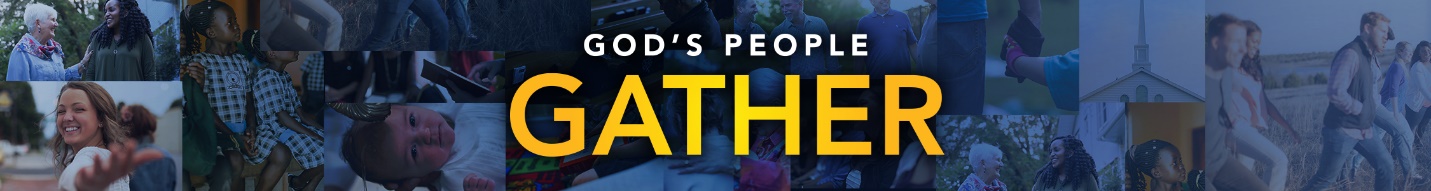 LETTER #2This letter is intended to be printed on church letterhead and mailed to every member. Customize to fit your situation. It is simply meant to be a sample of what could be shared. This letter could be signed by the pastor or congregational president.Dear brothers and sisters in Christ,Celebration Sunday is almost here! We are so excited to gather together again as a church family. The pandemic made us realize how God blesses us when we gather, and how much we miss it when we can’t. On Sunday, [month and day], we are going to celebrate as a church family and praise God in a very special way as we re-gather after time apart.[Include important details about celebration Sunday here, including contact information in case people have questions.]What can you do?Pray for God to bless our gathering on celebration Sunday.Personally invite others to celebration Sunday. It could be fellow members that you miss worshiping and serving with. It could also be relatives, friends, neighbors, and co-workers—anyone who would benefit from hearing the gospel message.Praise God for leading us through the pandemic and allowing us to gather again.Welcome back!Yours in Christ,[Name]